【2020年上期】女子旅におススメ！5つ星ボレイアンコールホテル2泊,3泊滞在プロモーション適用期間：2020年04月01日～2020年09月30日迄１．LANDMARKルーム指定2.1回のチュポン25分またはクメールマッサージ45分無料3.１回のランチまたはディナー（クメールセットメニュー）無料4.3泊滞在の場合はハイテイ1回無料 国道６号線沿いの川の東側に建ち、設備が近代的なホテル。 スタッフのユニフォームや館内に流れる音楽、デザイン、アロマなどは、クメールの伝統スタイルで、カンボジアの雰囲気が漂います。 客室は上品なクメール風の家具でまとめられ、落ち着いた客室。 スパ、エステ、マッサージなどは、別棟になっており、カンボジア伝統サウナ「j’pongチュポン」が大人気。LANDMARK（ランドマーク）ルーム：47平方メートル. プール／シティービューこの素敵な部屋には植物と柔らかいリネン類。そのバランスと静寂感にあなたは魅了されるでしょう。シェムリアップの中で最も素晴らしい景色とトロピカルなプール、ランドマークルームは他にはない洗練された高級感を提供しています。アメニティーLANDMARK ROOM/イメージ写真VIP入国サポートサービス付き料金注意事項：・このプロモーションは、他のプロモーションとの併用不可・新規予約のみ有効・ご予約時に【BOREI SPECIAL PROMOTION 】をご記載下さいますようお願い申し上げます。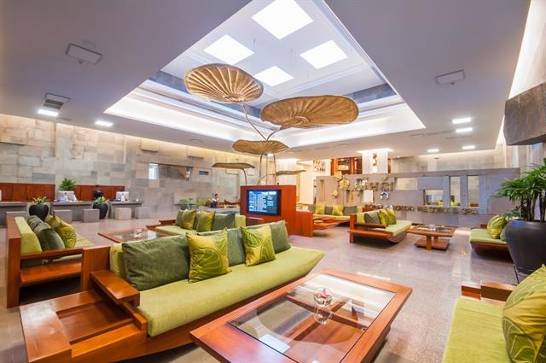 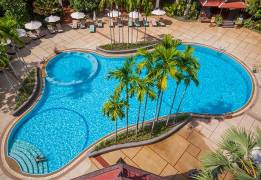 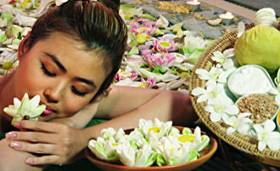 42インチTV　80チャンネルハイスピードWIFI　有線インターネットIDD電話、電気アダプタデスクと椅子無料ミネラルウォーター2本冷蔵庫とミニバー無料の紅茶とコーヒー電子金庫エアコンランドマークダブル/ツインまたはトリプル専用バルコニー付きバスローブとスリッパドライヤーとバスルームに電話別々のバスタブとシャワー無料のベビーベッド（要リクエスト）アイロンとアイロン台体重計DVDプレイヤー4プレミアム寝具および遮光カーテンソファーベッドバスアメニティお部屋でのマッサージサービス無料のベビーベッド（要リクエスト）アイロンとアイロン台体重計DVDプレイヤー4プレミアム寝具および遮光カーテンソファーベッドバスアメニティお部屋でのマッサージサービス無料のベビーベッド（要リクエスト）アイロンとアイロン台体重計DVDプレイヤー4プレミアム寝具および遮光カーテンソファーベッドバスアメニティお部屋でのマッサージサービス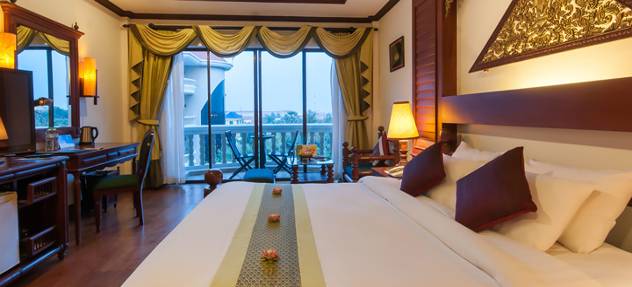 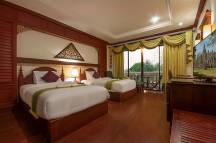 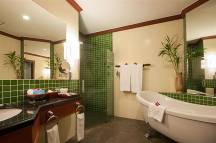 カテゴリー送迎付2泊/Pax送迎付2泊/Pax送迎付2泊/Pax送迎付3泊/Pax送迎付3泊/Pax送迎付3泊/Pax延泊/泊/Pax延泊/泊/Pax延泊/泊/PaxカテゴリーSGLTWNTRPSGLTWNTRPSGLTWNTRPLANDMARK233129129337181181703538